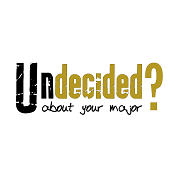 FTIC Orientation - Undeclared Advising SessionMajor Exploration Program: http://mep.sdes.ucf.edu/ PART 1: My Career Shines Setting Up MyCareerShines - Instructions:Registering:Go to MyCareerShines at https://www.floridashines.org/find-a-career/mycareershines-for-college-and-workforce Scroll down, and click on Create Account or Log InClick on I need to create an account and select I am a studentFollow each step and fill in the appropriate fields Click Sign Me Up to complete the processIf you have an account (you may have created one in high school):Go to MyCareerShines at https://www.floridashines.org/find-a-career/mycareershines-for-college-and-workforce Scroll down, and click on Create Account or Log InClick on I already have an account You will need to change your account to UCFGo to the blue banner at the top of the Navigator dashboardTo change grade level select – Are you done with high school?Enter the activation code J3952379GQDNext, select Freshman under Current Grade LevelMy Career Shines – Career ClustersWhat were your top two clusters from your Interest assessment results? Cluster 1: _______________________________________________________Cluster 2: _______________________________________________________Visit http://bit.ly/UCFCareerClusters to explore UCF Majors that match these clusters. Pick ONE major that appeals to you. Major Choice:  __________________________________________________________What Can I Do With This Major?Go to https://career.ucf.edu/students/discover-your-interests-and-ucf-majors/ and select “What Can I Do With This Major?” and click on the major you’ve selected to explore further.Read about the areas you could work in, employers, and strategies for obtaining a position in that field.  Please use something you read/learned to explain why it is a PRO or CON. Include areas that most interest you within that major in your pro section (this will help you in the next part of the workshop!)Choose ONE career that appeals to you:Career Choice:___________________________________________________________PART 2: Occupational Outlook HandbookVisit the Occupational Outlook Handbook Website at http://www.bls.gov/ooh/ and search for the career you chose above. You will use the OOH to research this career and come up with a list of PROS and/or CONS.  Please use something you read/learned from the OOH to explain why it is a PRO or CON. Items you may wish to consider when exploring careers are listed below, but they are just meant to be a guide. There may be many factors you wish to consider when looking at potential careers!Reflection1)  Based on your PRO/CON charts, which major/career would be the best fit for you?2)  Do you agree that this major/career is best for you?  Why or why not.3)  Based on what you’ve learned, are there other majors or careers of interest you would want to explore?Majors and/or Careers: __________________________________________________________________________________________________________________________________________________________________________________________PART 3: Live Job SearchNow that you have some career options, it’s time to check out actual job postings! Go to www.indeed.com and search positions related to your career choice above.Now that you see real job postings that are available, does this still sound like a good fit for you? If not, check out other careers that might be related or interest you more!In general, would you have to relocate in order to get this type of job?  Would you be willing to relocate?If listed, does the salary offered in this job posting meet your expectations based on what you read in the OOH?Please list at least 3 of the “requirements” (KSA’s – Knowledge, Skills and 
Abilities) for job candidates, AND explain how you can meet these requirements with a degree from UCF and previous, current, or future experience (internships, volunteer work, etc).   Additional Resources:ProConThings to Consider:Things to Consider:Things to Consider:Things to Consider:Salary                             Education requirementsNecessary skills for  the jobJob OutlookDutiesLicense RequirementsOpportunities for Advancement/  Professional GrowthDutiesLicense RequirementsOpportunities for Advancement/  Professional GrowthEnvironmentSimilar job(s)Certification RequirementsWork scheduleProProConCon(A): I am completely undecided on academic major(B): I have an idea (or ideas) about what I wish to major in, but I am not ready to commit myself to oneMyCareerShines www.mycareershines.org and Complete MyPlan assessment http://career.ucf.edu/resources/links/Talk to an academic advisor http://fyae.sdes.ucf.edu/  or career counselor http://career.ucf.edu about interests Review the Undergraduate Catalog regarding majors and requirements: http://catalog.ucf.edu/programs/degree-programs  Review “What Can I Do With This Major” website: http://whatcanidowiththismajor.com/major/majors/ Review “What Can I Do With This Major” website: http://whatcanidowiththismajor.com/major/majors/  Review the Undergraduate Catalog regarding majors and requirements: http://catalog.ucf.edu/programs/degree-programs  Review the Occupational Outlook Handbook (OOH) http://www.bls.gov/ooh/  (once you search an occupation, review the “how to become one” tab to see education required.)(C): I am completely undecided on a career(D): I have an idea (or ideas) about a career, but I am not ready to commit myself to oneComplete MyCareerShines www.mycareershines.org and MyPlan assessment http://career.ucf.edu/resources/links/Talk to an academic advisor http://fyae.sdes.ucf.edu/ or career counselor http://career.ucf.edu  about interests  Review “What Can I Do With This Major” website: http://whatcanidowiththismajor.com/major/majors/  Review the Occupational Outlook Handbook (OOH) http://www.bls.gov/ooh/  (once you search an occupation, review the “how to become one” tab to see education required.) Complete MyCareerShines www.mycareershines.org and MyPlan assessment http://career.ucf.edu/resources/links/Talk to an academic advisor http://fyae.sdes.ucf.edu/  or career counselor http://career.ucf.edu  about interests and shadowing opportunities Complete an informational interview http://career.ucf.edu/majors-and-careers  with a professional in your field of interestVisit Experiential Learning http://www.explearning.ucf.edu/  regarding internships/Co-ops  Review the Occupational Outlook Handbook (OOH) http://www.bls.gov/ooh/  